T.C.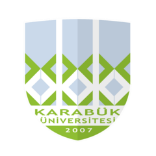 KARABÜK ÜNİVERSİTESİBilgi İşlem Daire BaşkanlığıKURUMSAL E-POSTA ADRESİ TALEP FORMUT.C.KARABÜK ÜNİVERSİTESİBilgi İşlem Daire BaşkanlığıKURUMSAL E-POSTA ADRESİ TALEP FORMUT.C.KARABÜK ÜNİVERSİTESİBilgi İşlem Daire BaşkanlığıKURUMSAL E-POSTA ADRESİ TALEP FORMUT.C.KARABÜK ÜNİVERSİTESİBilgi İşlem Daire BaşkanlığıKURUMSAL E-POSTA ADRESİ TALEP FORMUAdı                                SoyadıSicil NoBirimi (Fakülte/YO/MYO)Bölüm/Program:…………………………………………………….:…………………………………………………….:…………………………………………………….:…………………………………………………….:…………………………………………………….:…………………………………………………….:…………………………………………………….:…………………………………………………….:…………………………………………………….:…………………………………………………….Kadro DurumuProf. Dr.         Doç. Dr.       Yrd. Doç. Dr.       Öğr. Gör.       Arş. Gör.       Uzman         Okutman       İdari Personel Firma Pers.        Cep telefonuAdresAçılacak E-Posta Adresi:…………………………………………………….:…………………………………………………….:………………………………………… @karabuk.edu.tr @firmapersoneli.karabuk.edu.tr:…………………………………………………….:…………………………………………………….:………………………………………… @karabuk.edu.tr @firmapersoneli.karabuk.edu.tr:…………………………………………………….:…………………………………………………….:………………………………………… @karabuk.edu.tr @firmapersoneli.karabuk.edu.trBİLGİ İŞLEM DAİRE BAŞKANLIĞI E-POSTA KULLANIM KURALLARIKANUNİ YÜKÜMLÜLÜK@karabuk.edu.tr adres alanı ile Karabük Üniversitesi personel ve öğrencilerine hizmet vermektedir. Bu hizmet akademik eğitim- öğretim amaçlı araştırma ve geliştirme faaliyetleri içermektedir.@karabuk.edu.tr adres alanına ait e-posta hesaplarını kullanan şahıslar Türkiye Cumhuriyeti kanun ve bunlara bağlı olan yönetmeliklere, Türkiye Bilimsel ve Teknik Araştırma Kurumu'nun (TÜBİTAK) bir enstitüsü olan Ulusal Akademik Ağ ve Bilgi Merkezi (ULAKBİM) tarafından işletilen Ulusal Akademik Ağ'ın (ULAKNET) kullanımına ilişkin usul ve esaslara, Karabük Üniversitesi yönetmeliklerine aykırı hareket edemezler.@karabuk.edu.tr adres alanına ait e-posta hesaplarını kullanan şahıslar, İnternet Ortamında Yapılan Yayınların Düzenlenmesi ve Bu Yayınlar Yoluyla İşlenen Suçlarla Mücadele Edilmesi Hakkında Kanun’ a aykırı hareket edemezler. (Kanun/Karar No: 5651, Tarih: 23.05.2007)@karabuk.edu.tr adres alanına ait e-posta hesaplarını kullanan şahıslar, Türkiye Bilimsel ve Teknik Araştırma Kurumu'nun (TÜBİTAK) bir enstitüsü olan Ulusal Akademik Ağ ve Bilgi Merkezi (ULAKBİM) tarafından işletilen Ulusal Akademik Ağ'ın (ULAKNET) kullanımına ilişkin usul ve esaslarını kabul etmiş olurlar. (http://ulakbim.tubitak.gov.tr/tr/hizmetlerimiz/ulaknet-politikalari)GİZLİLİK VE GÜVENLİK İLKESİKarabük Üniversitesinden e-posta adresi talep eden şahıslar, bu formu doldurup imzalayarak, göreve başlama yazısı ile birlikte Bilgi İşlem Dairesi Başkanlığına şahsen müracaat etmeleri gerekmektedir. Diğer talepler değerlendirmeye alınmayacaktır.E-posta adresi alan kişi Bilgi İşlem Daire Başkanlığı’nın belirleyeceği bir "kullanıcı adı" ve bir "şifre"ye sahip olur."Kullanıcı adı" kişiye özeldir ve aynı "kullanıcı adı" iki farklı kişiye verilmez."Şifre" sadece kullanıcı tarafından bilinir. Kullanıcı dilediği zaman şifresini değiştirebilir. Şifrenin seçimi ve korunması tamamıyla kullanıcının sorumluluğundadır. Karabük Üniversitesi Bilgi İşlem Daire Başkanlığı, şifre kullanımından doğacak problemlerden kesinlikle sorumlu değildir.E-POSTA ADRESİ ALAN KİŞİNİN YÜKÜMLÜLÜKLERİE-posta hesabı sahibi, kayıt formunda yer alan bilgilerin doğru olduğunu ve bu bilgilerin gerekli olduğu (şifre unutma gibi) durumlarda, bilginin hatalı veya noksan olmasından doğacak zararlardan dolayı sorumluluğun kendisine ait olduğunu, bu hallerde e-posta adresinin iptal edileceğini,Karabük Üniversitesi e-posta servisini kullandığında ileri sürdüğü şahsi fikir, düşünce ve ifadelerin, Karabük Üniversitesi bilgi işlem ortamına eklediği dosyaların sorumluluğunun kendisine ait olduğunu ve Karabük Üniversitesi Bilgi İşlem Merkezi’nin bu dosyalardan dolayı hiçbir şekilde sorumlu tutulamayacağını,E-posta hesabı sahibi, teknik nedenlerden (arıza, güncelleme, aktarma vb.) dolayı e-postalardaki gecikme ve kayıplardan dolayı Karabük Üniversitesi Bilgi İşlem Dairesi Başkanlığının sorumlu olmayacağını,Karabük Üniversitesi e-posta hizmetlerinde, site geneline zarar verecek veya Karabük Üniversitesi’ ni başka kişi ya da kuruluşlarla mahkemelik duruma getirecek yazılım veya materyal bulundurmayıp, paylaşamayacağını ve cezai bir durum doğarsa tüm cezai sorumlulukları üstüne aldığını,E-posta adresi verilerinin Karabük Üniversitesi Bilgi İşlem Daire Başkanlığı’nın ihmali görülmeden yetkisiz kişilerce okunmasından (kişinin bilgilerini başka kişiler ile paylaşması, siteden ayrılırken çıkış yapmaması, vb. durumlardan) dolayı gelebilecek zararlardan ötürü Karabük Üniversitesi Bilgi İşlem Daire Başkanlığı’nın sorumlu olmayacağını,Tehdit edici, ahlak dışı, ırkçı, ayrımcı, T. C. Yasalarına, vatandaşı olduğu diğer ülkelerin yasalarına ve uluslararası anlaşmalara aykırı mesajlar göndermemeyi,Karabük Üniversitesi e-posta servisini kullanarak elde edilen herhangi bir kayıt veya elde edilmiş malzemelerin tamamıyla kullanıcının rızası dahilinde olduğunu, kullanıcı bilgisayarında yaratacağı arızalar, bilgi kaybı ve diğer kayıpların sorumluluğunun tamamıyla kendisine ait olduğunu, servisin kullanımından dolayı uğrayabileceği zararlardan dolayı Karabük Üniversitesi’nden tazminat talep etmemeyi,E-posta hesabı sahibi yasa ve kurallara aykırı davrandığı takdirde Karabük Üniversitesi’nin gerekli müdahalelerde bulunma, kişiyi hizmet dışına çıkarma, üniversite içi idari soruşturma başlatmaya ya da adli yargıya bildirimde bulunma hakkına sahip olduğunu,Kanunlara göre yasak olan bilgileri postalamamayı ve zincir posta(chain mail), yazılım virüsü (vb.) gibi gönderilme yetkisi olmayan postaları dağıtmamayı,E-posta "kullanıcı" adıyla yapacağı her türlü işlemden bizzat kendisinin sorumlu olduğunu,E-posta hesabı sahipleri, kullanım haklarını, doğrudan ya da dolaylı olarak 3. şahıslara devredemeyeceğini ve kiralayamayacağını,E-posta hesabını tek taraflı olarak iptal ettirse bile, bu iptal işleminden önce, üyeliği sırasında gerçekleştirdiği icraatlardan kendisinin sorumlu olacağını,Tüm bu maddeleri daha sonra hiçbir itiraza mahal vermeyecek şekilde okuduğunu, KABUL VE TAAHHÜT ETMİŞTİR.YÜRÜRLÜKKullanıcı, adına düzenlenmiş bu formu doldurup,  imzaladıktan sonra bu sözleşme yürürlüğe girer.SONA ERMEBu sözleşme e- posta sahibi Karabük Üniversitesi çalışanı veya öğrencisi olduğu sürece devam eder.  Bilgi işlem Daire Başkanlığı, herhangi bir zamanda, tek taraflı olarak, geçici süreyle veya süresiz olarak e-posta hesabını durdurma hakkını saklı tutmuştur ve herhangi bir ihbar ve ihtara gerek kalmaksızın, sözleşmeyi feshetme hak ve yetkisine sahiptir.  Kurumdan ayrılma, emekli olma, mezun olma, hayatını kaybetme veya sözleşmeye aykırı hareketlerde bulunma durumlarında kullanıcının isteğine bağlı maksimum 1 (bir) yıl açık kalabilir. Bu süre sonunda sözleşme sona erer ve e-posta hesabı kapatılır.BİLGİ İŞLEM DAİRE BAŞKANLIĞI E-POSTA KULLANIM KURALLARIKANUNİ YÜKÜMLÜLÜK@karabuk.edu.tr adres alanı ile Karabük Üniversitesi personel ve öğrencilerine hizmet vermektedir. Bu hizmet akademik eğitim- öğretim amaçlı araştırma ve geliştirme faaliyetleri içermektedir.@karabuk.edu.tr adres alanına ait e-posta hesaplarını kullanan şahıslar Türkiye Cumhuriyeti kanun ve bunlara bağlı olan yönetmeliklere, Türkiye Bilimsel ve Teknik Araştırma Kurumu'nun (TÜBİTAK) bir enstitüsü olan Ulusal Akademik Ağ ve Bilgi Merkezi (ULAKBİM) tarafından işletilen Ulusal Akademik Ağ'ın (ULAKNET) kullanımına ilişkin usul ve esaslara, Karabük Üniversitesi yönetmeliklerine aykırı hareket edemezler.@karabuk.edu.tr adres alanına ait e-posta hesaplarını kullanan şahıslar, İnternet Ortamında Yapılan Yayınların Düzenlenmesi ve Bu Yayınlar Yoluyla İşlenen Suçlarla Mücadele Edilmesi Hakkında Kanun’ a aykırı hareket edemezler. (Kanun/Karar No: 5651, Tarih: 23.05.2007)@karabuk.edu.tr adres alanına ait e-posta hesaplarını kullanan şahıslar, Türkiye Bilimsel ve Teknik Araştırma Kurumu'nun (TÜBİTAK) bir enstitüsü olan Ulusal Akademik Ağ ve Bilgi Merkezi (ULAKBİM) tarafından işletilen Ulusal Akademik Ağ'ın (ULAKNET) kullanımına ilişkin usul ve esaslarını kabul etmiş olurlar. (http://ulakbim.tubitak.gov.tr/tr/hizmetlerimiz/ulaknet-politikalari)GİZLİLİK VE GÜVENLİK İLKESİKarabük Üniversitesinden e-posta adresi talep eden şahıslar, bu formu doldurup imzalayarak, göreve başlama yazısı ile birlikte Bilgi İşlem Dairesi Başkanlığına şahsen müracaat etmeleri gerekmektedir. Diğer talepler değerlendirmeye alınmayacaktır.E-posta adresi alan kişi Bilgi İşlem Daire Başkanlığı’nın belirleyeceği bir "kullanıcı adı" ve bir "şifre"ye sahip olur."Kullanıcı adı" kişiye özeldir ve aynı "kullanıcı adı" iki farklı kişiye verilmez."Şifre" sadece kullanıcı tarafından bilinir. Kullanıcı dilediği zaman şifresini değiştirebilir. Şifrenin seçimi ve korunması tamamıyla kullanıcının sorumluluğundadır. Karabük Üniversitesi Bilgi İşlem Daire Başkanlığı, şifre kullanımından doğacak problemlerden kesinlikle sorumlu değildir.E-POSTA ADRESİ ALAN KİŞİNİN YÜKÜMLÜLÜKLERİE-posta hesabı sahibi, kayıt formunda yer alan bilgilerin doğru olduğunu ve bu bilgilerin gerekli olduğu (şifre unutma gibi) durumlarda, bilginin hatalı veya noksan olmasından doğacak zararlardan dolayı sorumluluğun kendisine ait olduğunu, bu hallerde e-posta adresinin iptal edileceğini,Karabük Üniversitesi e-posta servisini kullandığında ileri sürdüğü şahsi fikir, düşünce ve ifadelerin, Karabük Üniversitesi bilgi işlem ortamına eklediği dosyaların sorumluluğunun kendisine ait olduğunu ve Karabük Üniversitesi Bilgi İşlem Merkezi’nin bu dosyalardan dolayı hiçbir şekilde sorumlu tutulamayacağını,E-posta hesabı sahibi, teknik nedenlerden (arıza, güncelleme, aktarma vb.) dolayı e-postalardaki gecikme ve kayıplardan dolayı Karabük Üniversitesi Bilgi İşlem Dairesi Başkanlığının sorumlu olmayacağını,Karabük Üniversitesi e-posta hizmetlerinde, site geneline zarar verecek veya Karabük Üniversitesi’ ni başka kişi ya da kuruluşlarla mahkemelik duruma getirecek yazılım veya materyal bulundurmayıp, paylaşamayacağını ve cezai bir durum doğarsa tüm cezai sorumlulukları üstüne aldığını,E-posta adresi verilerinin Karabük Üniversitesi Bilgi İşlem Daire Başkanlığı’nın ihmali görülmeden yetkisiz kişilerce okunmasından (kişinin bilgilerini başka kişiler ile paylaşması, siteden ayrılırken çıkış yapmaması, vb. durumlardan) dolayı gelebilecek zararlardan ötürü Karabük Üniversitesi Bilgi İşlem Daire Başkanlığı’nın sorumlu olmayacağını,Tehdit edici, ahlak dışı, ırkçı, ayrımcı, T. C. Yasalarına, vatandaşı olduğu diğer ülkelerin yasalarına ve uluslararası anlaşmalara aykırı mesajlar göndermemeyi,Karabük Üniversitesi e-posta servisini kullanarak elde edilen herhangi bir kayıt veya elde edilmiş malzemelerin tamamıyla kullanıcının rızası dahilinde olduğunu, kullanıcı bilgisayarında yaratacağı arızalar, bilgi kaybı ve diğer kayıpların sorumluluğunun tamamıyla kendisine ait olduğunu, servisin kullanımından dolayı uğrayabileceği zararlardan dolayı Karabük Üniversitesi’nden tazminat talep etmemeyi,E-posta hesabı sahibi yasa ve kurallara aykırı davrandığı takdirde Karabük Üniversitesi’nin gerekli müdahalelerde bulunma, kişiyi hizmet dışına çıkarma, üniversite içi idari soruşturma başlatmaya ya da adli yargıya bildirimde bulunma hakkına sahip olduğunu,Kanunlara göre yasak olan bilgileri postalamamayı ve zincir posta(chain mail), yazılım virüsü (vb.) gibi gönderilme yetkisi olmayan postaları dağıtmamayı,E-posta "kullanıcı" adıyla yapacağı her türlü işlemden bizzat kendisinin sorumlu olduğunu,E-posta hesabı sahipleri, kullanım haklarını, doğrudan ya da dolaylı olarak 3. şahıslara devredemeyeceğini ve kiralayamayacağını,E-posta hesabını tek taraflı olarak iptal ettirse bile, bu iptal işleminden önce, üyeliği sırasında gerçekleştirdiği icraatlardan kendisinin sorumlu olacağını,Tüm bu maddeleri daha sonra hiçbir itiraza mahal vermeyecek şekilde okuduğunu, KABUL VE TAAHHÜT ETMİŞTİR.YÜRÜRLÜKKullanıcı, adına düzenlenmiş bu formu doldurup,  imzaladıktan sonra bu sözleşme yürürlüğe girer.SONA ERMEBu sözleşme e- posta sahibi Karabük Üniversitesi çalışanı veya öğrencisi olduğu sürece devam eder.  Bilgi işlem Daire Başkanlığı, herhangi bir zamanda, tek taraflı olarak, geçici süreyle veya süresiz olarak e-posta hesabını durdurma hakkını saklı tutmuştur ve herhangi bir ihbar ve ihtara gerek kalmaksızın, sözleşmeyi feshetme hak ve yetkisine sahiptir.  Kurumdan ayrılma, emekli olma, mezun olma, hayatını kaybetme veya sözleşmeye aykırı hareketlerde bulunma durumlarında kullanıcının isteğine bağlı maksimum 1 (bir) yıl açık kalabilir. Bu süre sonunda sözleşme sona erer ve e-posta hesabı kapatılır.BİLGİ İŞLEM DAİRE BAŞKANLIĞI E-POSTA KULLANIM KURALLARIKANUNİ YÜKÜMLÜLÜK@karabuk.edu.tr adres alanı ile Karabük Üniversitesi personel ve öğrencilerine hizmet vermektedir. Bu hizmet akademik eğitim- öğretim amaçlı araştırma ve geliştirme faaliyetleri içermektedir.@karabuk.edu.tr adres alanına ait e-posta hesaplarını kullanan şahıslar Türkiye Cumhuriyeti kanun ve bunlara bağlı olan yönetmeliklere, Türkiye Bilimsel ve Teknik Araştırma Kurumu'nun (TÜBİTAK) bir enstitüsü olan Ulusal Akademik Ağ ve Bilgi Merkezi (ULAKBİM) tarafından işletilen Ulusal Akademik Ağ'ın (ULAKNET) kullanımına ilişkin usul ve esaslara, Karabük Üniversitesi yönetmeliklerine aykırı hareket edemezler.@karabuk.edu.tr adres alanına ait e-posta hesaplarını kullanan şahıslar, İnternet Ortamında Yapılan Yayınların Düzenlenmesi ve Bu Yayınlar Yoluyla İşlenen Suçlarla Mücadele Edilmesi Hakkında Kanun’ a aykırı hareket edemezler. (Kanun/Karar No: 5651, Tarih: 23.05.2007)@karabuk.edu.tr adres alanına ait e-posta hesaplarını kullanan şahıslar, Türkiye Bilimsel ve Teknik Araştırma Kurumu'nun (TÜBİTAK) bir enstitüsü olan Ulusal Akademik Ağ ve Bilgi Merkezi (ULAKBİM) tarafından işletilen Ulusal Akademik Ağ'ın (ULAKNET) kullanımına ilişkin usul ve esaslarını kabul etmiş olurlar. (http://ulakbim.tubitak.gov.tr/tr/hizmetlerimiz/ulaknet-politikalari)GİZLİLİK VE GÜVENLİK İLKESİKarabük Üniversitesinden e-posta adresi talep eden şahıslar, bu formu doldurup imzalayarak, göreve başlama yazısı ile birlikte Bilgi İşlem Dairesi Başkanlığına şahsen müracaat etmeleri gerekmektedir. Diğer talepler değerlendirmeye alınmayacaktır.E-posta adresi alan kişi Bilgi İşlem Daire Başkanlığı’nın belirleyeceği bir "kullanıcı adı" ve bir "şifre"ye sahip olur."Kullanıcı adı" kişiye özeldir ve aynı "kullanıcı adı" iki farklı kişiye verilmez."Şifre" sadece kullanıcı tarafından bilinir. Kullanıcı dilediği zaman şifresini değiştirebilir. Şifrenin seçimi ve korunması tamamıyla kullanıcının sorumluluğundadır. Karabük Üniversitesi Bilgi İşlem Daire Başkanlığı, şifre kullanımından doğacak problemlerden kesinlikle sorumlu değildir.E-POSTA ADRESİ ALAN KİŞİNİN YÜKÜMLÜLÜKLERİE-posta hesabı sahibi, kayıt formunda yer alan bilgilerin doğru olduğunu ve bu bilgilerin gerekli olduğu (şifre unutma gibi) durumlarda, bilginin hatalı veya noksan olmasından doğacak zararlardan dolayı sorumluluğun kendisine ait olduğunu, bu hallerde e-posta adresinin iptal edileceğini,Karabük Üniversitesi e-posta servisini kullandığında ileri sürdüğü şahsi fikir, düşünce ve ifadelerin, Karabük Üniversitesi bilgi işlem ortamına eklediği dosyaların sorumluluğunun kendisine ait olduğunu ve Karabük Üniversitesi Bilgi İşlem Merkezi’nin bu dosyalardan dolayı hiçbir şekilde sorumlu tutulamayacağını,E-posta hesabı sahibi, teknik nedenlerden (arıza, güncelleme, aktarma vb.) dolayı e-postalardaki gecikme ve kayıplardan dolayı Karabük Üniversitesi Bilgi İşlem Dairesi Başkanlığının sorumlu olmayacağını,Karabük Üniversitesi e-posta hizmetlerinde, site geneline zarar verecek veya Karabük Üniversitesi’ ni başka kişi ya da kuruluşlarla mahkemelik duruma getirecek yazılım veya materyal bulundurmayıp, paylaşamayacağını ve cezai bir durum doğarsa tüm cezai sorumlulukları üstüne aldığını,E-posta adresi verilerinin Karabük Üniversitesi Bilgi İşlem Daire Başkanlığı’nın ihmali görülmeden yetkisiz kişilerce okunmasından (kişinin bilgilerini başka kişiler ile paylaşması, siteden ayrılırken çıkış yapmaması, vb. durumlardan) dolayı gelebilecek zararlardan ötürü Karabük Üniversitesi Bilgi İşlem Daire Başkanlığı’nın sorumlu olmayacağını,Tehdit edici, ahlak dışı, ırkçı, ayrımcı, T. C. Yasalarına, vatandaşı olduğu diğer ülkelerin yasalarına ve uluslararası anlaşmalara aykırı mesajlar göndermemeyi,Karabük Üniversitesi e-posta servisini kullanarak elde edilen herhangi bir kayıt veya elde edilmiş malzemelerin tamamıyla kullanıcının rızası dahilinde olduğunu, kullanıcı bilgisayarında yaratacağı arızalar, bilgi kaybı ve diğer kayıpların sorumluluğunun tamamıyla kendisine ait olduğunu, servisin kullanımından dolayı uğrayabileceği zararlardan dolayı Karabük Üniversitesi’nden tazminat talep etmemeyi,E-posta hesabı sahibi yasa ve kurallara aykırı davrandığı takdirde Karabük Üniversitesi’nin gerekli müdahalelerde bulunma, kişiyi hizmet dışına çıkarma, üniversite içi idari soruşturma başlatmaya ya da adli yargıya bildirimde bulunma hakkına sahip olduğunu,Kanunlara göre yasak olan bilgileri postalamamayı ve zincir posta(chain mail), yazılım virüsü (vb.) gibi gönderilme yetkisi olmayan postaları dağıtmamayı,E-posta "kullanıcı" adıyla yapacağı her türlü işlemden bizzat kendisinin sorumlu olduğunu,E-posta hesabı sahipleri, kullanım haklarını, doğrudan ya da dolaylı olarak 3. şahıslara devredemeyeceğini ve kiralayamayacağını,E-posta hesabını tek taraflı olarak iptal ettirse bile, bu iptal işleminden önce, üyeliği sırasında gerçekleştirdiği icraatlardan kendisinin sorumlu olacağını,Tüm bu maddeleri daha sonra hiçbir itiraza mahal vermeyecek şekilde okuduğunu, KABUL VE TAAHHÜT ETMİŞTİR.YÜRÜRLÜKKullanıcı, adına düzenlenmiş bu formu doldurup,  imzaladıktan sonra bu sözleşme yürürlüğe girer.SONA ERMEBu sözleşme e- posta sahibi Karabük Üniversitesi çalışanı veya öğrencisi olduğu sürece devam eder.  Bilgi işlem Daire Başkanlığı, herhangi bir zamanda, tek taraflı olarak, geçici süreyle veya süresiz olarak e-posta hesabını durdurma hakkını saklı tutmuştur ve herhangi bir ihbar ve ihtara gerek kalmaksızın, sözleşmeyi feshetme hak ve yetkisine sahiptir.  Kurumdan ayrılma, emekli olma, mezun olma, hayatını kaybetme veya sözleşmeye aykırı hareketlerde bulunma durumlarında kullanıcının isteğine bağlı maksimum 1 (bir) yıl açık kalabilir. Bu süre sonunda sözleşme sona erer ve e-posta hesabı kapatılır.BİLGİ İŞLEM DAİRE BAŞKANLIĞI E-POSTA KULLANIM KURALLARIKANUNİ YÜKÜMLÜLÜK@karabuk.edu.tr adres alanı ile Karabük Üniversitesi personel ve öğrencilerine hizmet vermektedir. Bu hizmet akademik eğitim- öğretim amaçlı araştırma ve geliştirme faaliyetleri içermektedir.@karabuk.edu.tr adres alanına ait e-posta hesaplarını kullanan şahıslar Türkiye Cumhuriyeti kanun ve bunlara bağlı olan yönetmeliklere, Türkiye Bilimsel ve Teknik Araştırma Kurumu'nun (TÜBİTAK) bir enstitüsü olan Ulusal Akademik Ağ ve Bilgi Merkezi (ULAKBİM) tarafından işletilen Ulusal Akademik Ağ'ın (ULAKNET) kullanımına ilişkin usul ve esaslara, Karabük Üniversitesi yönetmeliklerine aykırı hareket edemezler.@karabuk.edu.tr adres alanına ait e-posta hesaplarını kullanan şahıslar, İnternet Ortamında Yapılan Yayınların Düzenlenmesi ve Bu Yayınlar Yoluyla İşlenen Suçlarla Mücadele Edilmesi Hakkında Kanun’ a aykırı hareket edemezler. (Kanun/Karar No: 5651, Tarih: 23.05.2007)@karabuk.edu.tr adres alanına ait e-posta hesaplarını kullanan şahıslar, Türkiye Bilimsel ve Teknik Araştırma Kurumu'nun (TÜBİTAK) bir enstitüsü olan Ulusal Akademik Ağ ve Bilgi Merkezi (ULAKBİM) tarafından işletilen Ulusal Akademik Ağ'ın (ULAKNET) kullanımına ilişkin usul ve esaslarını kabul etmiş olurlar. (http://ulakbim.tubitak.gov.tr/tr/hizmetlerimiz/ulaknet-politikalari)GİZLİLİK VE GÜVENLİK İLKESİKarabük Üniversitesinden e-posta adresi talep eden şahıslar, bu formu doldurup imzalayarak, göreve başlama yazısı ile birlikte Bilgi İşlem Dairesi Başkanlığına şahsen müracaat etmeleri gerekmektedir. Diğer talepler değerlendirmeye alınmayacaktır.E-posta adresi alan kişi Bilgi İşlem Daire Başkanlığı’nın belirleyeceği bir "kullanıcı adı" ve bir "şifre"ye sahip olur."Kullanıcı adı" kişiye özeldir ve aynı "kullanıcı adı" iki farklı kişiye verilmez."Şifre" sadece kullanıcı tarafından bilinir. Kullanıcı dilediği zaman şifresini değiştirebilir. Şifrenin seçimi ve korunması tamamıyla kullanıcının sorumluluğundadır. Karabük Üniversitesi Bilgi İşlem Daire Başkanlığı, şifre kullanımından doğacak problemlerden kesinlikle sorumlu değildir.E-POSTA ADRESİ ALAN KİŞİNİN YÜKÜMLÜLÜKLERİE-posta hesabı sahibi, kayıt formunda yer alan bilgilerin doğru olduğunu ve bu bilgilerin gerekli olduğu (şifre unutma gibi) durumlarda, bilginin hatalı veya noksan olmasından doğacak zararlardan dolayı sorumluluğun kendisine ait olduğunu, bu hallerde e-posta adresinin iptal edileceğini,Karabük Üniversitesi e-posta servisini kullandığında ileri sürdüğü şahsi fikir, düşünce ve ifadelerin, Karabük Üniversitesi bilgi işlem ortamına eklediği dosyaların sorumluluğunun kendisine ait olduğunu ve Karabük Üniversitesi Bilgi İşlem Merkezi’nin bu dosyalardan dolayı hiçbir şekilde sorumlu tutulamayacağını,E-posta hesabı sahibi, teknik nedenlerden (arıza, güncelleme, aktarma vb.) dolayı e-postalardaki gecikme ve kayıplardan dolayı Karabük Üniversitesi Bilgi İşlem Dairesi Başkanlığının sorumlu olmayacağını,Karabük Üniversitesi e-posta hizmetlerinde, site geneline zarar verecek veya Karabük Üniversitesi’ ni başka kişi ya da kuruluşlarla mahkemelik duruma getirecek yazılım veya materyal bulundurmayıp, paylaşamayacağını ve cezai bir durum doğarsa tüm cezai sorumlulukları üstüne aldığını,E-posta adresi verilerinin Karabük Üniversitesi Bilgi İşlem Daire Başkanlığı’nın ihmali görülmeden yetkisiz kişilerce okunmasından (kişinin bilgilerini başka kişiler ile paylaşması, siteden ayrılırken çıkış yapmaması, vb. durumlardan) dolayı gelebilecek zararlardan ötürü Karabük Üniversitesi Bilgi İşlem Daire Başkanlığı’nın sorumlu olmayacağını,Tehdit edici, ahlak dışı, ırkçı, ayrımcı, T. C. Yasalarına, vatandaşı olduğu diğer ülkelerin yasalarına ve uluslararası anlaşmalara aykırı mesajlar göndermemeyi,Karabük Üniversitesi e-posta servisini kullanarak elde edilen herhangi bir kayıt veya elde edilmiş malzemelerin tamamıyla kullanıcının rızası dahilinde olduğunu, kullanıcı bilgisayarında yaratacağı arızalar, bilgi kaybı ve diğer kayıpların sorumluluğunun tamamıyla kendisine ait olduğunu, servisin kullanımından dolayı uğrayabileceği zararlardan dolayı Karabük Üniversitesi’nden tazminat talep etmemeyi,E-posta hesabı sahibi yasa ve kurallara aykırı davrandığı takdirde Karabük Üniversitesi’nin gerekli müdahalelerde bulunma, kişiyi hizmet dışına çıkarma, üniversite içi idari soruşturma başlatmaya ya da adli yargıya bildirimde bulunma hakkına sahip olduğunu,Kanunlara göre yasak olan bilgileri postalamamayı ve zincir posta(chain mail), yazılım virüsü (vb.) gibi gönderilme yetkisi olmayan postaları dağıtmamayı,E-posta "kullanıcı" adıyla yapacağı her türlü işlemden bizzat kendisinin sorumlu olduğunu,E-posta hesabı sahipleri, kullanım haklarını, doğrudan ya da dolaylı olarak 3. şahıslara devredemeyeceğini ve kiralayamayacağını,E-posta hesabını tek taraflı olarak iptal ettirse bile, bu iptal işleminden önce, üyeliği sırasında gerçekleştirdiği icraatlardan kendisinin sorumlu olacağını,Tüm bu maddeleri daha sonra hiçbir itiraza mahal vermeyecek şekilde okuduğunu, KABUL VE TAAHHÜT ETMİŞTİR.YÜRÜRLÜKKullanıcı, adına düzenlenmiş bu formu doldurup,  imzaladıktan sonra bu sözleşme yürürlüğe girer.SONA ERMEBu sözleşme e- posta sahibi Karabük Üniversitesi çalışanı veya öğrencisi olduğu sürece devam eder.  Bilgi işlem Daire Başkanlığı, herhangi bir zamanda, tek taraflı olarak, geçici süreyle veya süresiz olarak e-posta hesabını durdurma hakkını saklı tutmuştur ve herhangi bir ihbar ve ihtara gerek kalmaksızın, sözleşmeyi feshetme hak ve yetkisine sahiptir.  Kurumdan ayrılma, emekli olma, mezun olma, hayatını kaybetme veya sözleşmeye aykırı hareketlerde bulunma durumlarında kullanıcının isteğine bağlı maksimum 1 (bir) yıl açık kalabilir. Bu süre sonunda sözleşme sona erer ve e-posta hesabı kapatılır.Üniversitemiz.tarafından gönderilecek olan e-posta,sms vb.duyuruları almayı kabul ediyorum.Ayrıca yukarıda bulunan Bilgi İşlem Daire Başkanlığı E-Posta Kullanım Kuralları’nı okuduğumu,bu kurallara uymayıkabul ve beyan ederim.                                                               Tarih: …../…../…..                                                                           İmzaÜniversitemiz.tarafından gönderilecek olan e-posta,sms vb.duyuruları almayı kabul ediyorum.Ayrıca yukarıda bulunan Bilgi İşlem Daire Başkanlığı E-Posta Kullanım Kuralları’nı okuduğumu,bu kurallara uymayıkabul ve beyan ederim.                                                               Tarih: …../…../…..                                                                           İmzaÜniversitemiz.tarafından gönderilecek olan e-posta,sms vb.duyuruları almayı kabul ediyorum.Ayrıca yukarıda bulunan Bilgi İşlem Daire Başkanlığı E-Posta Kullanım Kuralları’nı okuduğumu,bu kurallara uymayıkabul ve beyan ederim.                                                               Tarih: …../…../…..                                                                           İmzaÜniversitemiz.tarafından gönderilecek olan e-posta,sms vb.duyuruları almayı kabul ediyorum.Ayrıca yukarıda bulunan Bilgi İşlem Daire Başkanlığı E-Posta Kullanım Kuralları’nı okuduğumu,bu kurallara uymayıkabul ve beyan ederim.                                                               Tarih: …../…../…..                                                                           İmzaHasan TURMABilgi İşlem Şube MüdürüİmzaHasan TURMABilgi İşlem Şube MüdürüİmzaKamuran KARAHAMZABilgi İşlem Daire Başkan V.OnayKamuran KARAHAMZABilgi İşlem Daire Başkan V.Onay